Legatansøgning omhandlende FN’s Rejselegat 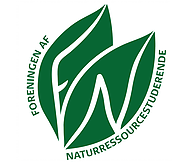 Legatansøgningen tages kun i betragtning hvis den overholder FN’s retningslinjer for ansøgning af rejselegat. Du kan orientere dig om disse på https://www.naturstud.com/udvekslingAnsøgers oplysninger:Fulde navn:Medlemsnr.:Tlf.nr.:Mail:Ansøgtbeløb:Reg.nr. – Kontonr.:Beskrivelse af rejsens formål (angiv i bunden antal ECTS, hvis disse er opnået)Liste over bilag